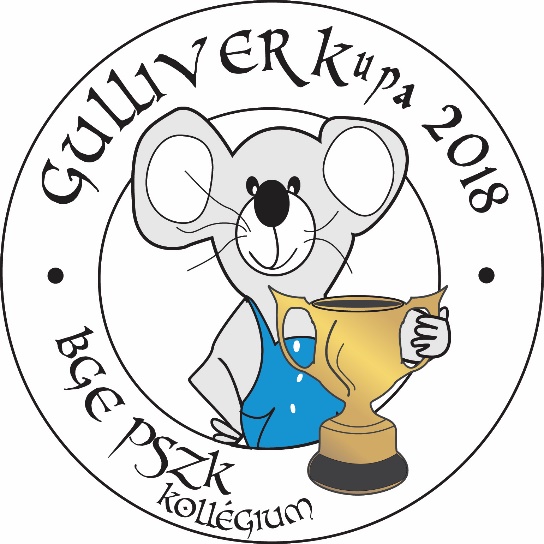 CSAPATNÉV:	CSAPATKAPITÁNY NEVE: 	TELEFONSZÁMA:   		E-MAIL-CÍME:			Max. 3 fiú!Fent nevezettek aláírásunkkal kijelentjük, hogy a szolgáltatott adatok a valóságnak megfelelnek. Vállaljuk, hogy a Játék szabályait betartjuk, s elfogadjuk a Szervezők döntését.Leadási határidő: 2018. február 08. 08.00 – február 14. 24.00 között – PORTÁNLeadás időpontja:        					Aláírás (Porta):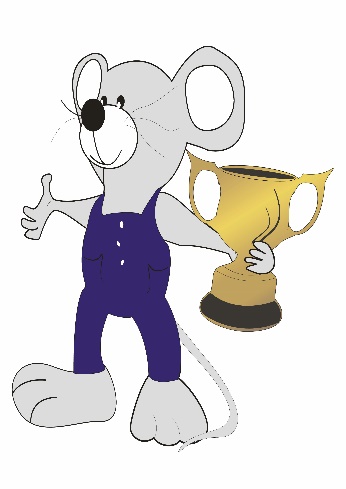 Ssz.NévÉvfolyamSzobaszámRészvételi díj (Ft)Aláírás1.1.000,-2.1.000,-3.1.000,-4.1.000,-5.1.000,-6.1.000,-